三、各欄位說明資訊發布模組    主要用來管理訊息及活動、新聞、公告等相關資訊。前端畫面首頁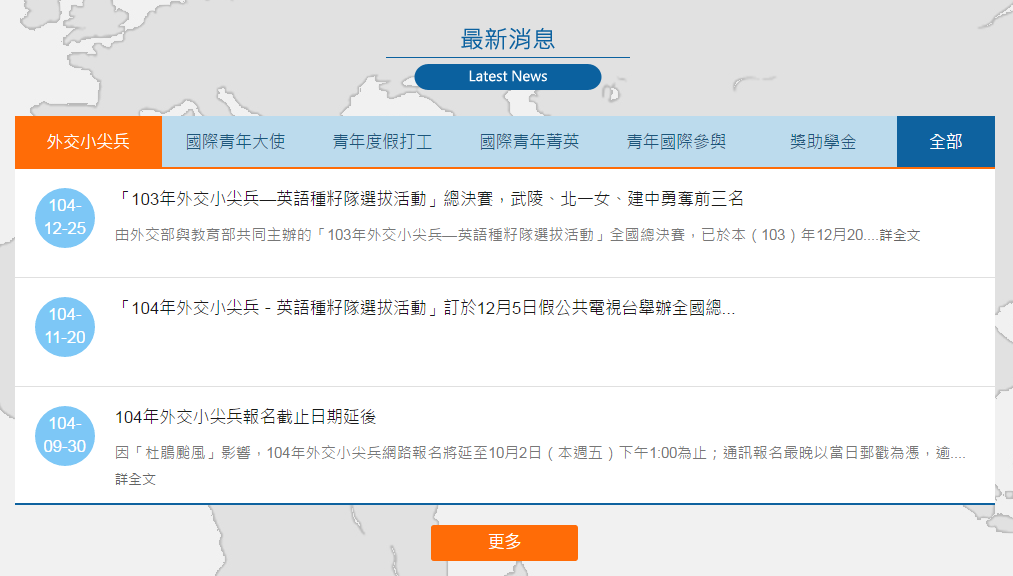 清單頁       點選主選單中的訊息連結後進入頁面，如下圖所示。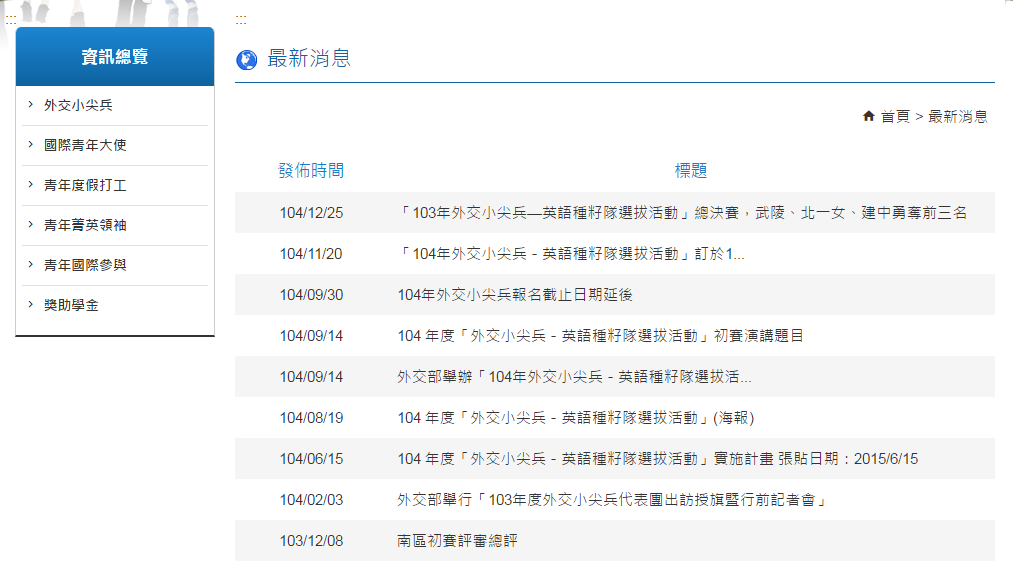 預設顯示資料原則：顯示排序原則：下版日期(降幕)、發布日期(降幕)進行排序訊息管理：目前上下版期間內資訊內容頁    點擊標題進入該則內容頁，即可檢視詳細內容。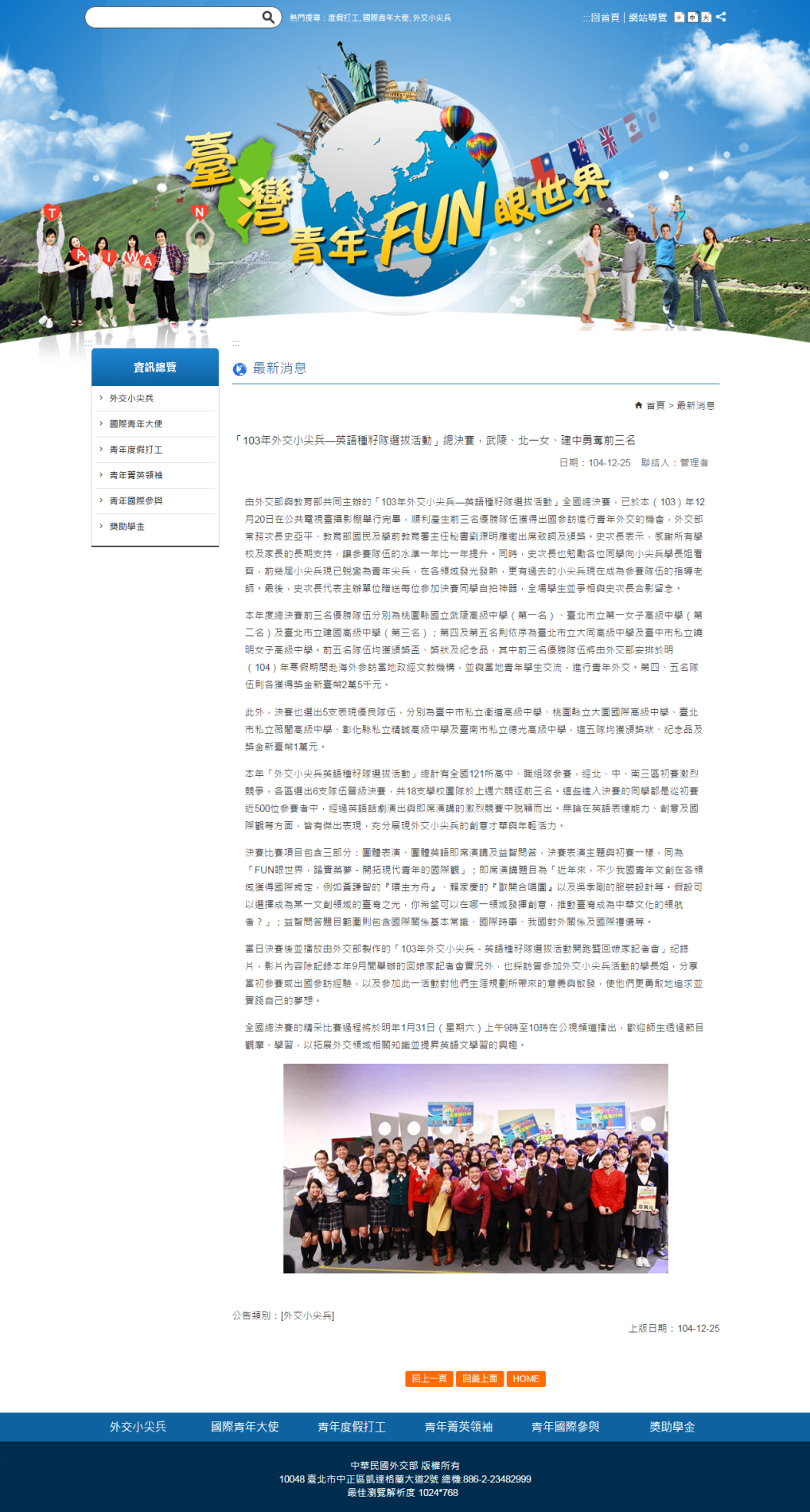 後台管理畫面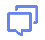 選擇上選單的     資訊發布，於左側欄選擇該管理系統後，於管理介面中使用新增、編輯或刪除等功能來維護網站資料內容，下面以最新活動為例：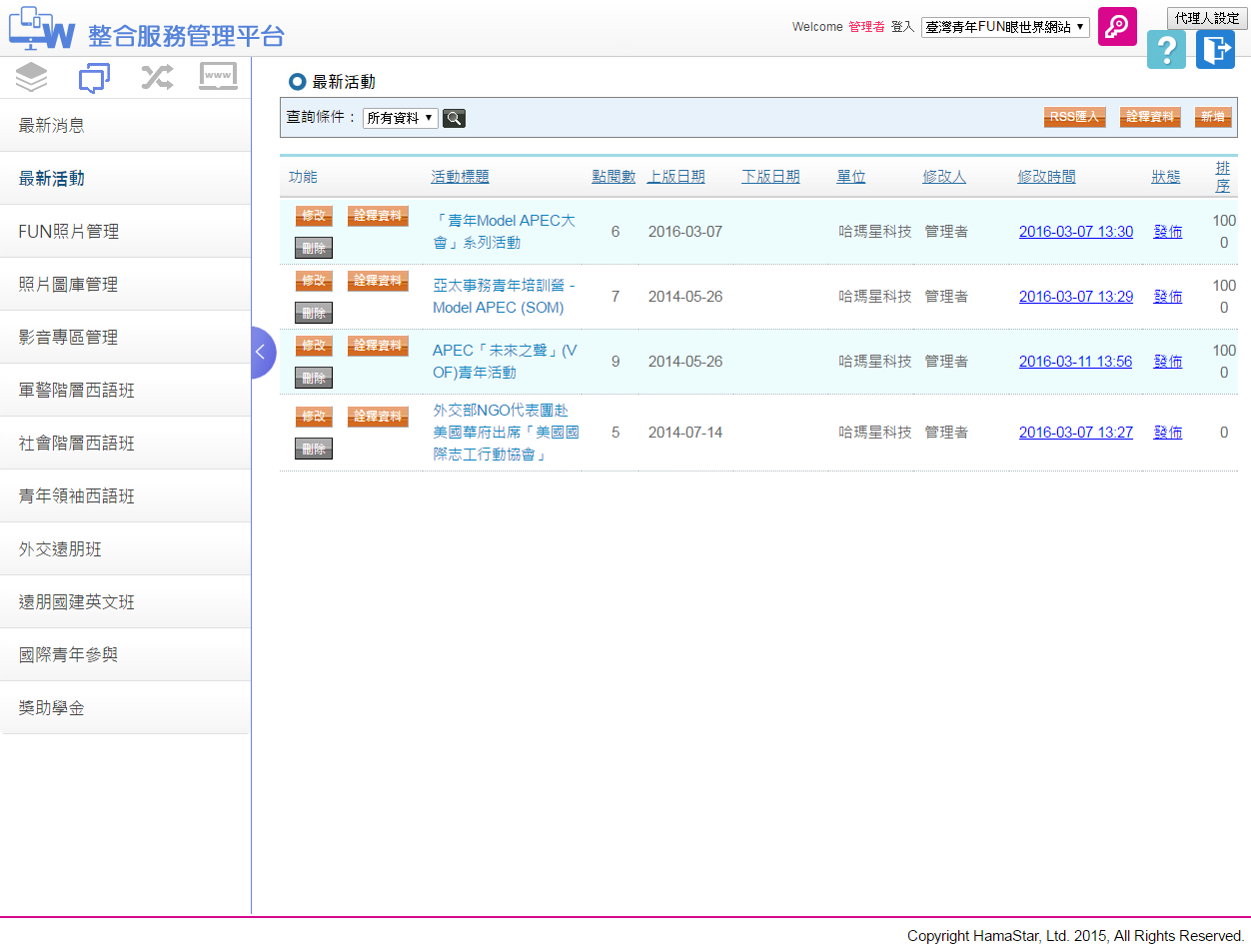 可新增或檢視編輯現有相關訊息內容 進入【資訊發布】模組的管理介面後，依權限顯示出每一筆可以管理的資料。A.預設顯示資料原則：依據管理權限不同，顯示所有擁有管理權限之資料(已刪除者除外)顯示排序原則：下版日期(降幕)、發布日期(降幕)進行排序B.顯示欄位描述：除功能外所有欄位均可排序C.操作說明：點選新增，即可進行資料的新增點選檢視，即可進行檢視資料及修改點選刪除，即可讓管理者決定是否刪除D.查詢條件：關鍵字(文字方塊)上板日期（日曆）修改人（文字方塊)資料維護畫面公告模式為(圖文) 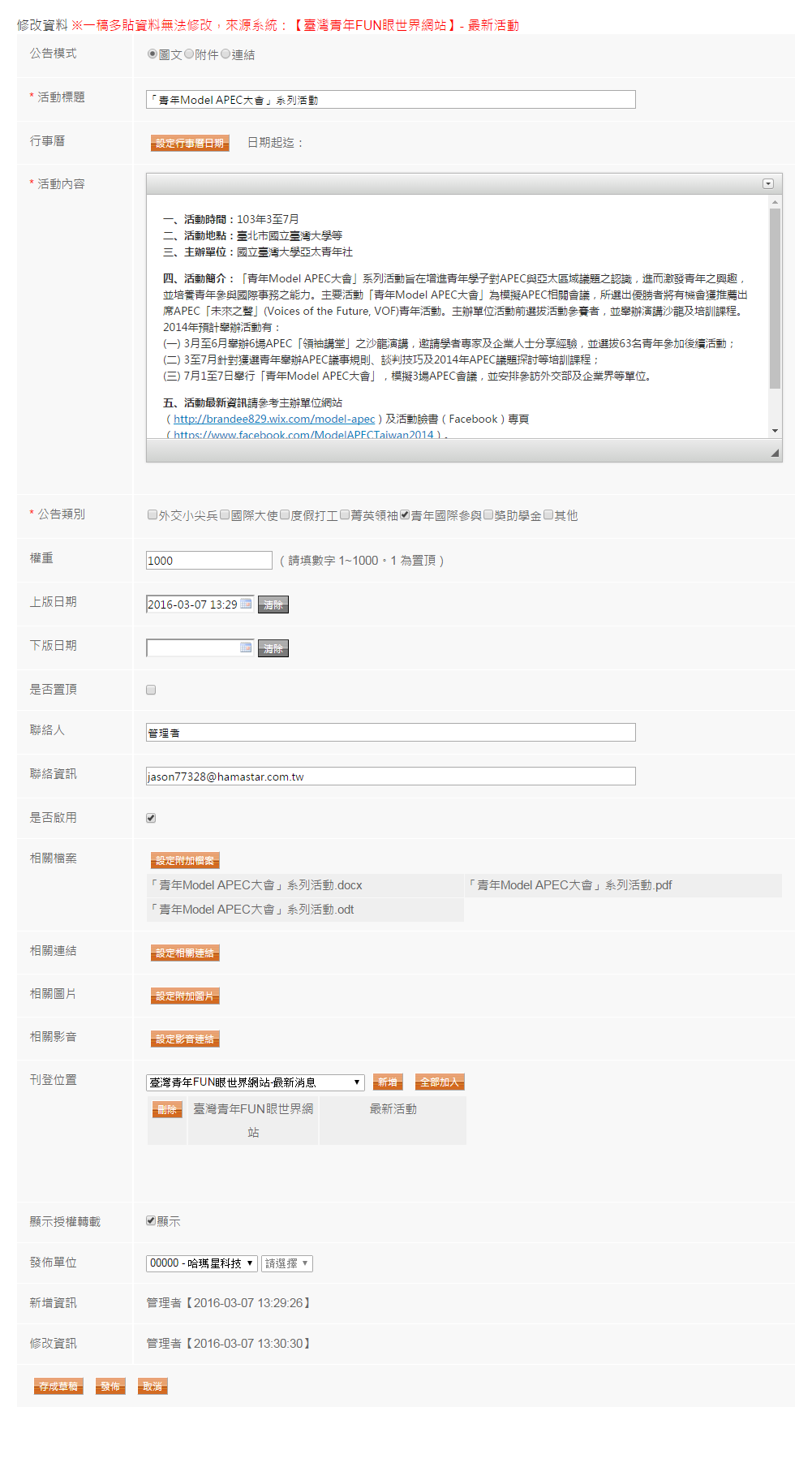 公告模式為(附件)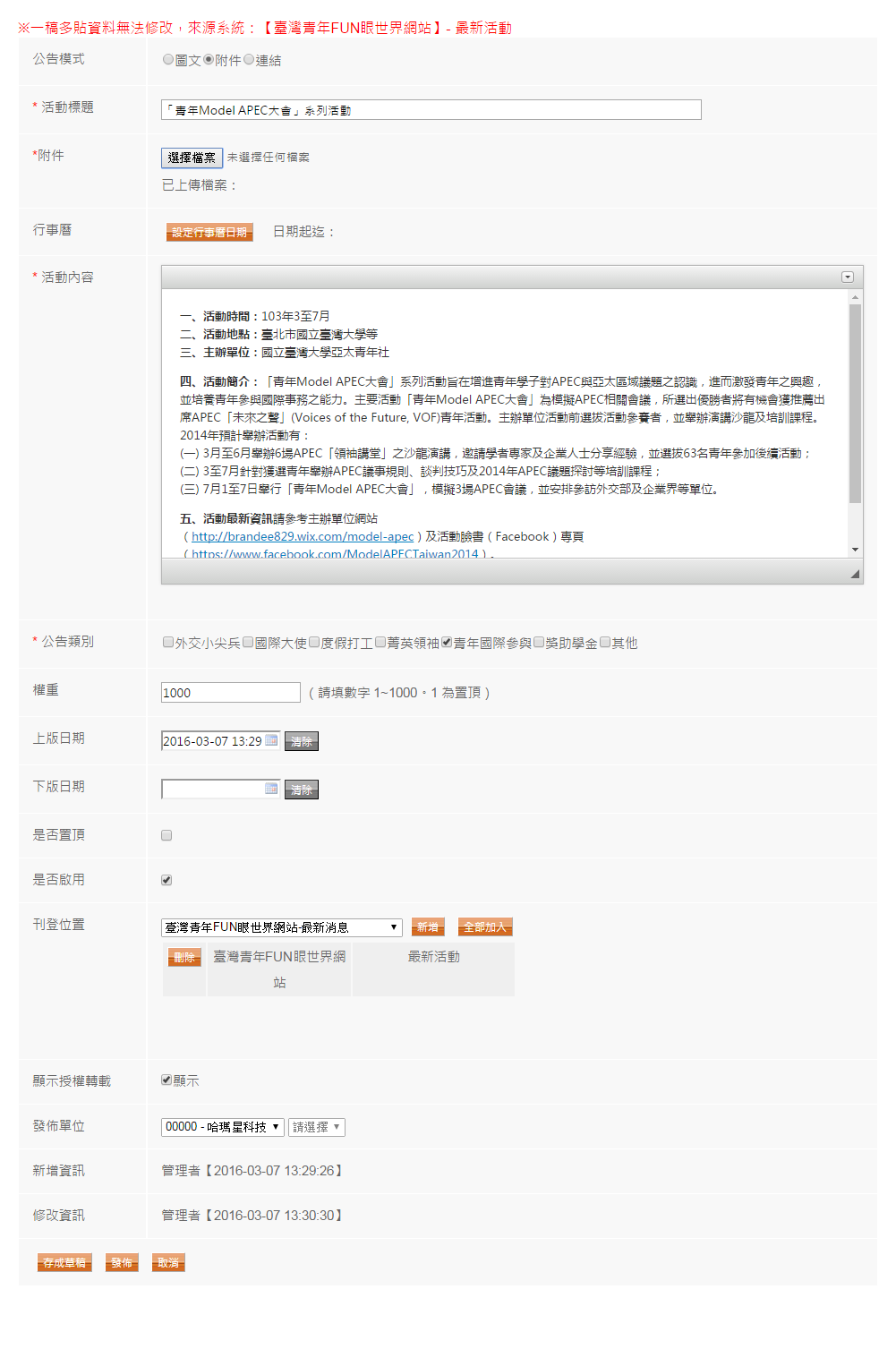 公告模式為(連結) 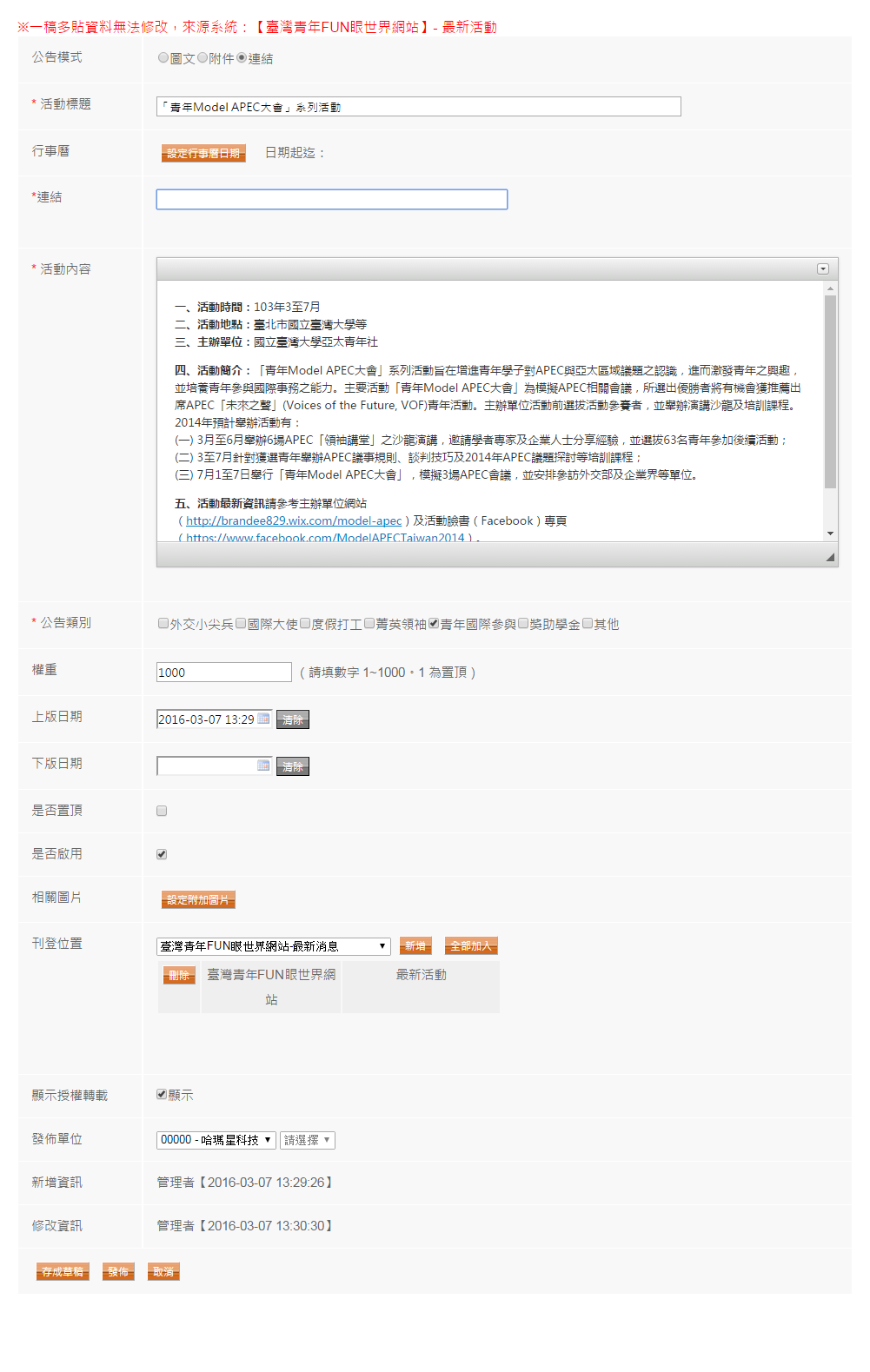 A.預設顯示資料原則：連結修改資訊：預設為資料庫記錄之上一位修改者修改資訊。B.顯示欄位描述：訊息類別：依選擇圖文、連結、附件的不同來決定，來決定可以填入資料的欄位。若選擇圖文：表示連結、附件兩欄位不允許填入資料，其餘皆可；若選擇附件：表示內容、相關附件、連結三欄位不允許填入資料，其餘皆可；若選擇連結：表示內容、相關附件、附件三欄位不允許填入資料，其餘皆可。發布日期、下版日期：日曆選項。若按相關附件內的設定附加檔案、設定網頁連結、設定附加圖片、設定影音連結，則彈出附件上傳視窗以提供上傳之用。刊登位置：預設刊登於登入者站台，狀態為待審。審核狀態：上稿者無法編輯，只限管理者或審核者方可編輯。C.操作說明：點選發布 下一步後，檢查「*」欄位是否有填寫，並作上述欄位規則檢查，如果錯誤，畫面停留在原畫面，並標示異常原因，若資料正確，對資料庫進行讀寫並關閉視窗(或回上一頁)。點選取消後，關閉視窗(或回上一頁)。附錄相關附件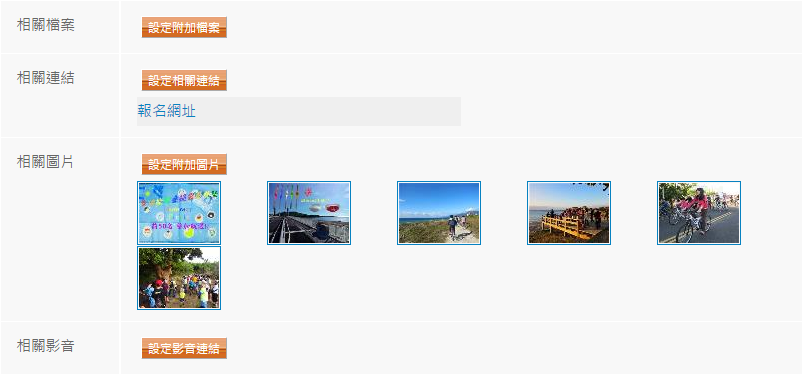 附件上傳畫面：依需要附加檔案、圖片或超連結於公佈的網頁上，分為相關檔案、相關圖片、相關連結、相關影音，分別說明如下：相關檔案：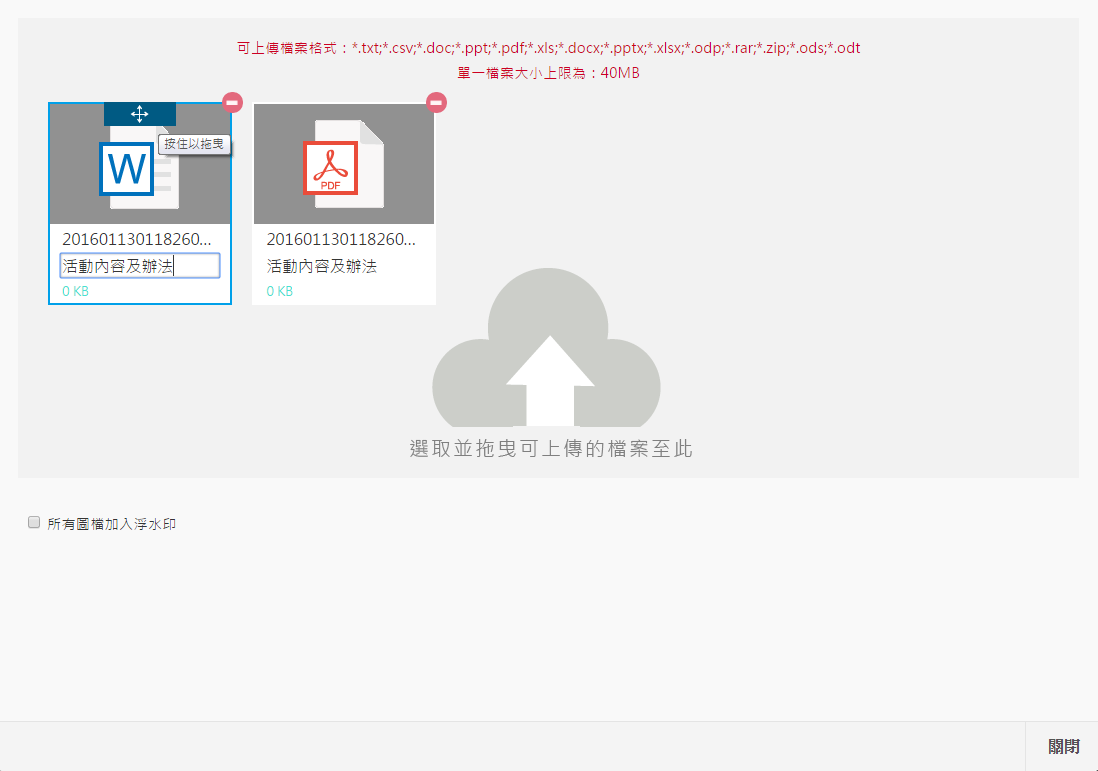 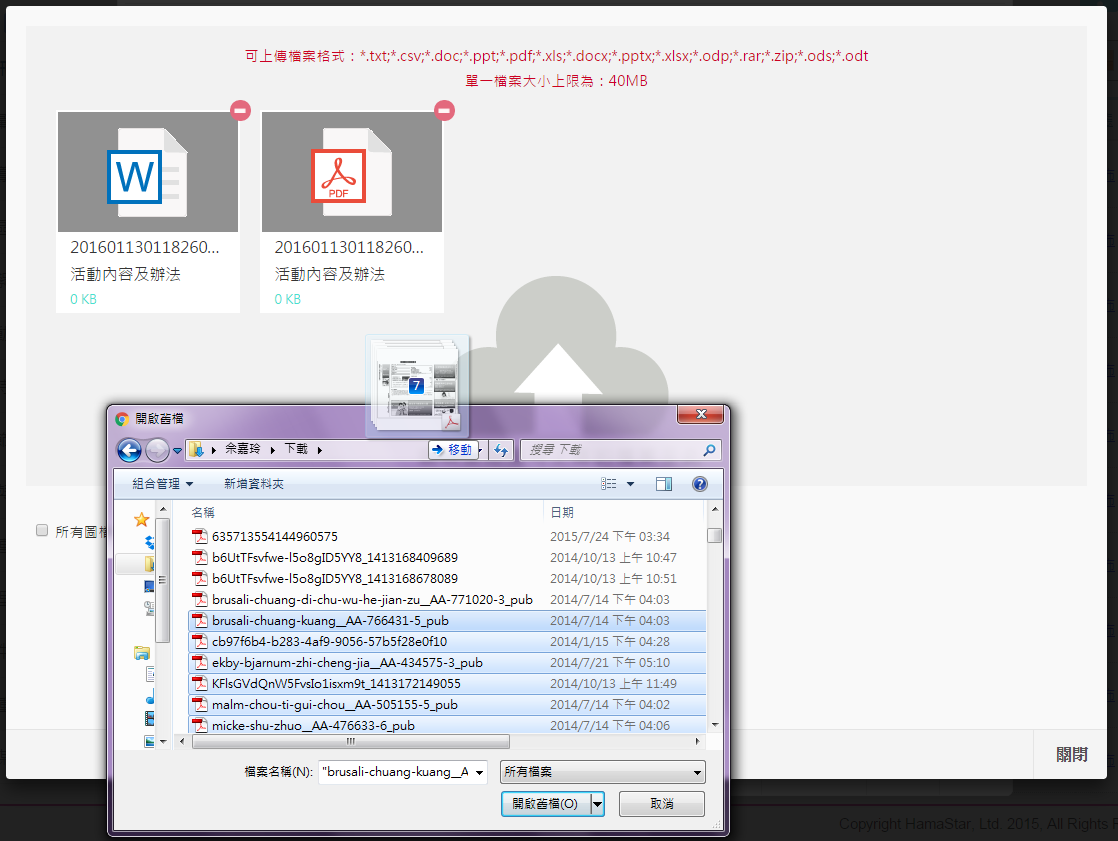  ※上傳檔案先點選選擇檔案選擇需要上傳檔案。利用拖曳將檔案上傳至主機，系統將提供檔案轉成ODT、PDF、WORD三種格式。※修改/刪除時相關資料點選，會刪除該檔案。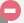 完成後點選關閉將儲存並結束上傳作業。相關連結：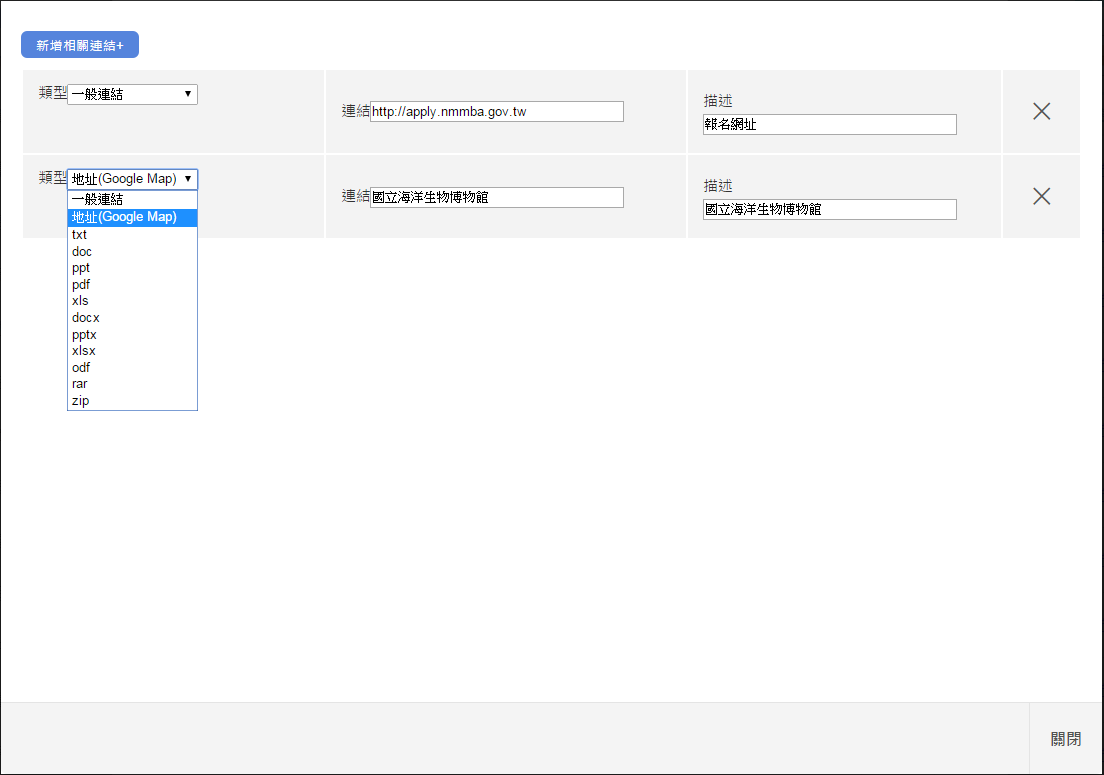 ※新增相關連結點選新增相關連結，新增多比連結資訊。點選關閉，將連結網址及描述進行存檔作業並關閉視窗。點選Ｘ，刪除該連結。相關圖片：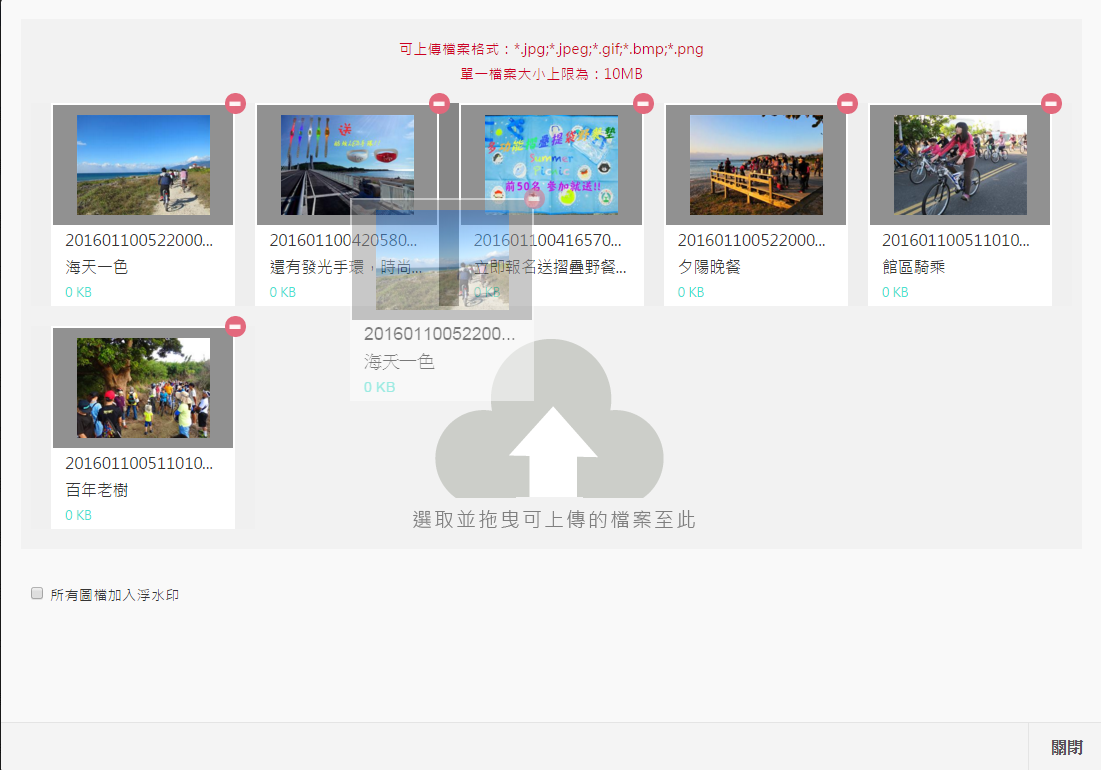 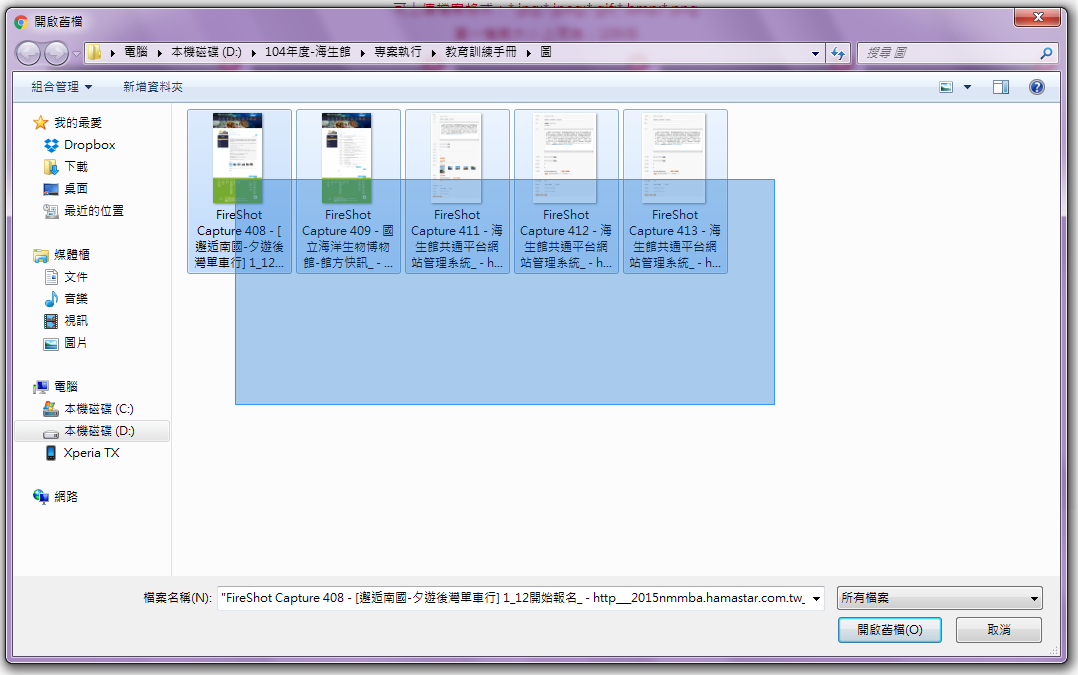 ※上傳圖片點選選取並拖曳可上傳的檔案至此選擇欲上傳圖片，一次拖曳上傳至主機。點選，會刪除該圖片。完成後點選關閉將儲存並結束上傳作業。※如勾選所有圖檔加入浮水印，既可設定浮水印相關資訊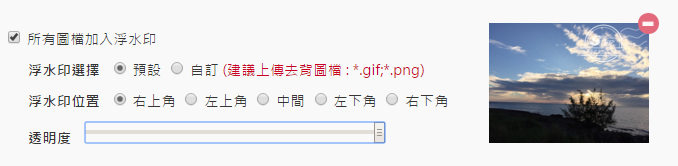 相關影音：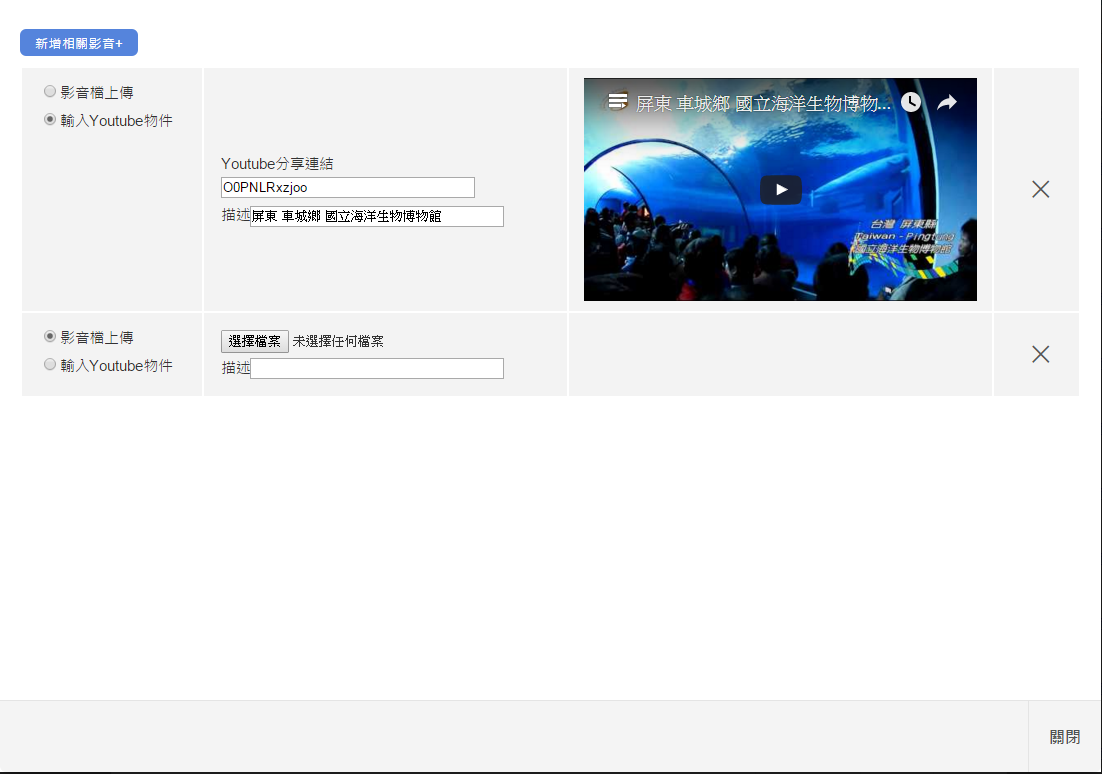 上傳影片分為兩種模式，影音檔上傳和輸入Youtube物件方式◎影音檔上傳方式：點選選擇檔案選擇欲上傳影片。點選確定，將影片上傳至主機。◎輸入Youtube物件方式：輸入影片分享網址。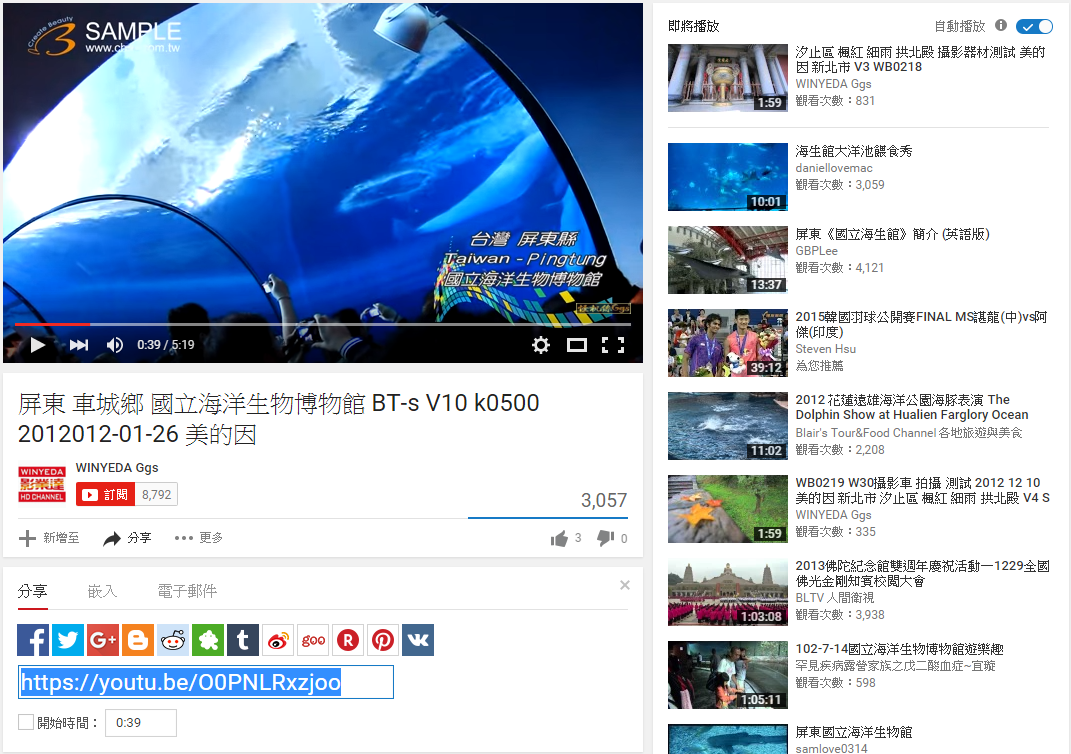 上下版日期設定說明點選欄位中的日曆按鈕後，即會彈出一個萬年曆視窗，預設當天日期，再選擇萬年曆上的日期或是直接輸入日期，決定該輸入欄位的日期。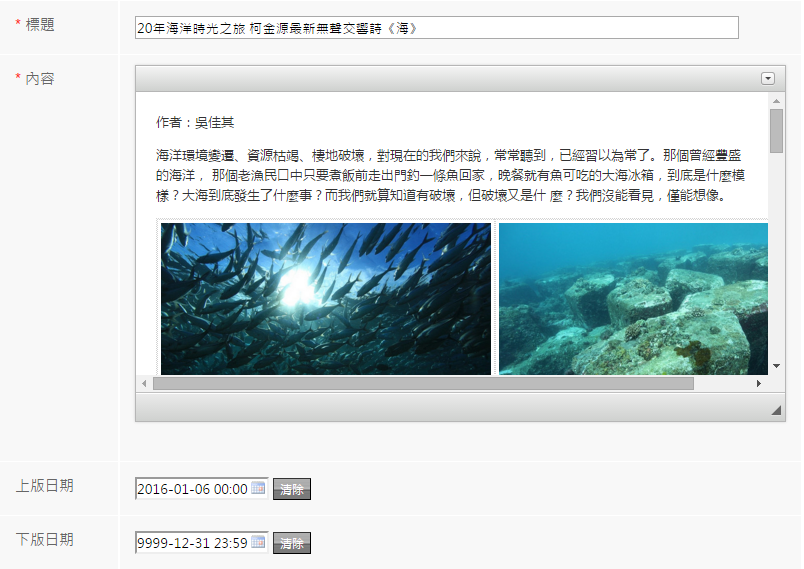 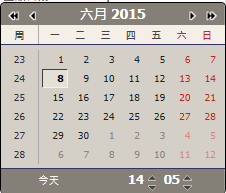 ※萬年曆點選「>>」、「<<」，可以改變選擇的年份。 點選「>」、「<」，可以改變選擇的月分。Time分別為小時與分鐘，可選擇適合的數字。